Kontaktbogen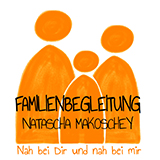 Liebe Eltern!Da ich sowohl selbst Familie habe als auch sowohl als Kinderkrankenschwester im Krankenhaus arbeite und ansonsten häufig in Beratungen bin, kann ich nicht zu jedem Zeitpunkt ausführlich telefonieren. Damit ich meine Termine vor Terminvereinbarung besser koordinieren kann und meine Telefonzeit vorab begrenzen kann, bitte ich Sie, mir schon einmal einige Informationen zu Ihnen, zu Ihrem Kind und dem Grund Ihres Anrufes zu geben.Bitte senden Sie mir diesen Bogen ausgefüllt an info@familienbegleitung-koeln.de zurück. Wenn Sie möchten und es dringend ist, können Sie mir zusätzlich noch eine Hinweis-SMS an 0178 5538592 schicken, damit ich mein Mail-Postfach so schnell wie möglich checke.Am einfachsten ist es vermutlich, den Bogen direkt in einem Textverarbeitungs-Programm auszufüllen, dann haben Sie unbegrenzt Platz. ;-)Ich melde mich zeitnah bei Ihnen zurück!Ihre Kontaktdaten:Name/Vorname:Adresse:Telefonnummer:Email-Adresse:Interesse an (einfach ein X vor das entsprechende setzen oder auf eine andere Art markieren):Stillberatung		Trageberatung		FamilienbegleitungName und Geburtstag Ihres Kindes (bei Interesse an Familienbegleitung und mehreren Kindern bitte alle Kinder angeben):Bitte füllen Sie nachfolgend nur das Themenfeld aus, dass Sie betrifft. Soll sich ja für alle im Rahmen halten. :-)Stillberatung:SSW bei Geburt:Geburtsort (Name des Krankenhauses):Geburtsart:Geburtsdauer (ca.):Komplikationen:Bonding im Kreißsaal?Erstes Stillen im Kreißsaal?Stillstart auf Station?Welche Stillprobleme führen Sie zu mir?Besonderheiten Kind (Neugeborenen-Gelbsucht, Infektionen o.ä.):Angaben zur Mutter (Geburtsjahr, Körpergröße, ungefähres Gewicht)Besonderheiten Mutter (Vorerkrankungen, Medikamente, Brust-OPs etc.):Trageberatung:Länge und Konfektionsgrößen der Tragenden:Zu beachtende Besonderheiten bei Kind oder Eltern:Sind schon Tragen oder Tragetücher vorhanden? Wenn ja, welche?Was ist genau für die Beratung gewünscht, an welcher Art von Tragesystemen haben Sie besonders Interesse?Familienbegleitung: Welche Situationen und/oder Fragestellung führt Sie zu mir?Wie ist Ihr Familienalltag? Welches Elternteil geht wie viel arbeiten, welches Kind geht wie lange in welche Fremdbetreuung?Was gibt es über Sie als Eltern, als Paar zu wissen?Was ist für mich wichtig über Ihr Kind oder Ihre Kinder zu wissen (Geschichte der Geburt, besondere Erlebnisse in den ersten Jahren)?Vielen Dank für Ihre Mithilfe! Ich melde mich zeitnah bei Ihnen und freue mich darauf Sie kennenzulernen! 